ОТЧЕТкуратора Куленбековой А.С.кафедра «Технология производства продуктов питания» 2019-2020 учебный годНаправление: «Технология и производство продуктов питания животного происхождения» профиль «Технология молока и молочных продуктов» и «Технология мяса и мясных продуктов»гр. ТПППЖП(МС)б-1-19, ТПППЖП(МЛ)б-1-19, ТПППЖПг-1-19.Академическим советником  и куратором выполнялись мероприятия согласно плану академического советника на 2019-2020 учебный год.1.Проведение общего собрания со студентами. Выдача и оформление групповых журналов, инструктаж по их ведению.2.Проведение разъяснительной работы в студенческих группах 1курсов о принципах кредитной технологии обучения и процедуре регистрации.3.Ознакомление с рабочим учебным планом, разъяснение со структурой РУП, перечнем дисциплин, их распределение семестрам, объемы кредитов (часов), формам отчетности (промежуточный, итоговый контроль). Выдача копии РУП каждому студенту.4.Ознакомление с: графиком учебного процесса и его структурой, содержанием. Выдача копии графика учебного процесса каждому студенту.5.Ознакомление с расписанием занятий, аудиторным фондом кафедр.6.Организация и контроль оформления регистрационных листов на дисциплины. Контроль передачи методистам деканата.7.Организация и контроль оформления перегистрации (дорегистра- ции) студентов на дисциплины.8.Контроль проведения учебных занятий и посещаемости студентов. Принятие мер по повышению посещаемости учебных занятий студентами.9.  Контроль проведения текущей успеваемости в учебных группах.10.Организация ликвидации академических задолженностей студентов.11.Контроль за ведением групповых журналов старостами групп, преподавателями.12.Контроль оплаты за обучение студентами.13. Подать отчет по итогам учебного года. Были проведены кураторские часы по расписанию.                    Культурно - массовая работа. Начало нового учебного года, и не только, а начало новой студенческой жизни…новые знакомства и разнообразные встречи, жизнь в общежитии, первый зачет, яркие впечатлении.       Знакомства друг с другом и с Университетом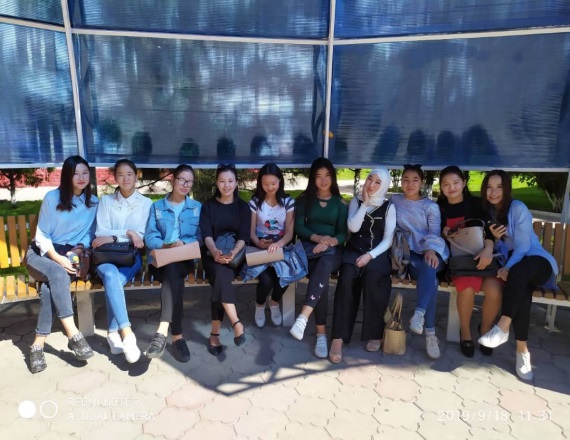 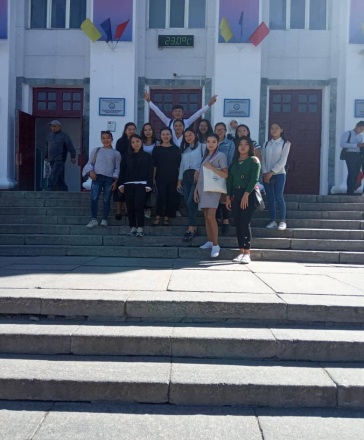 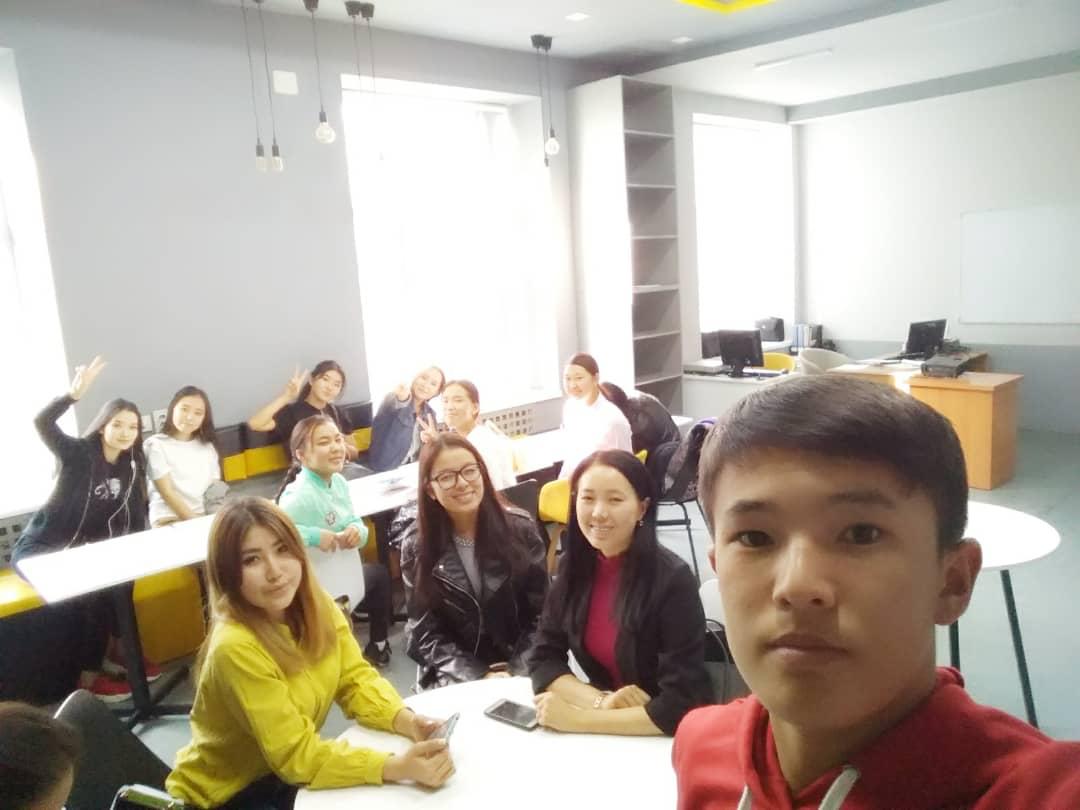 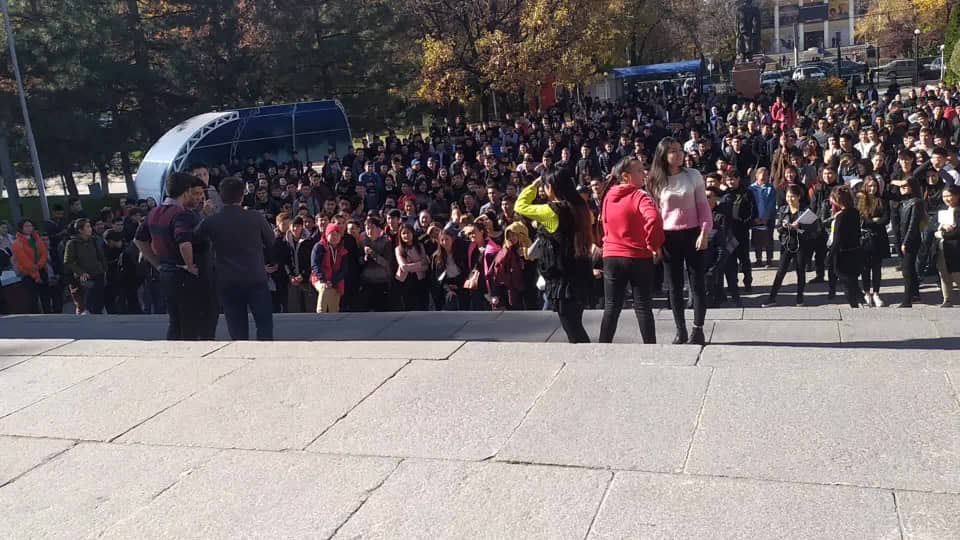 	Первый зачет и экзамен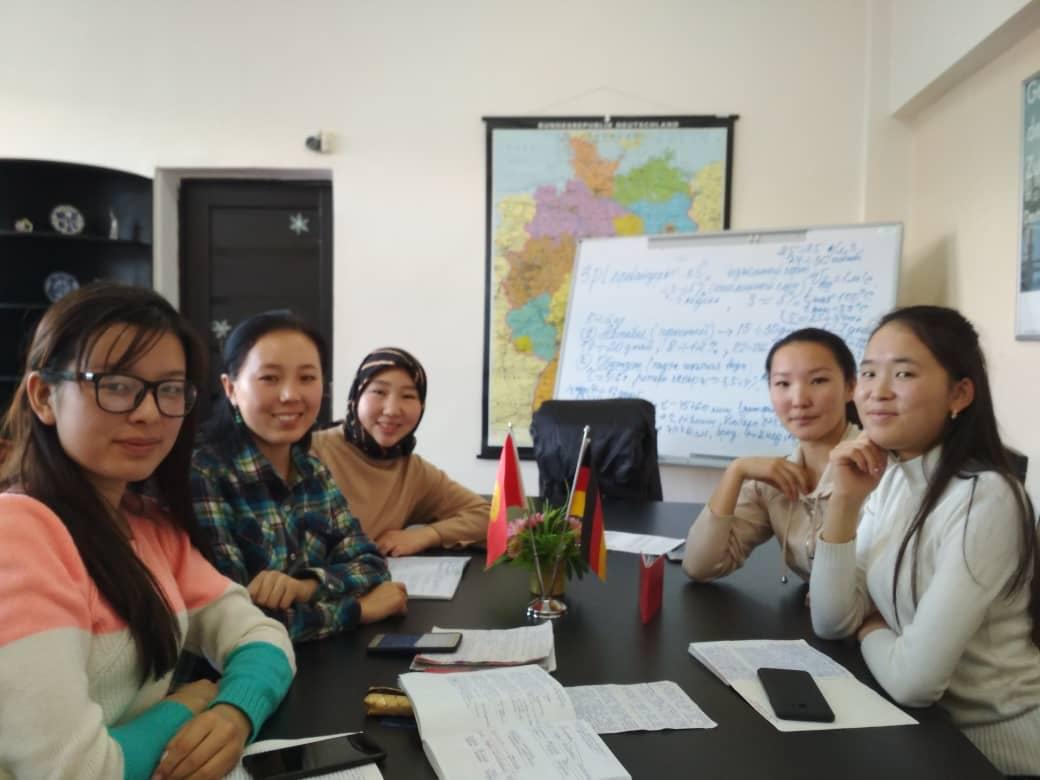 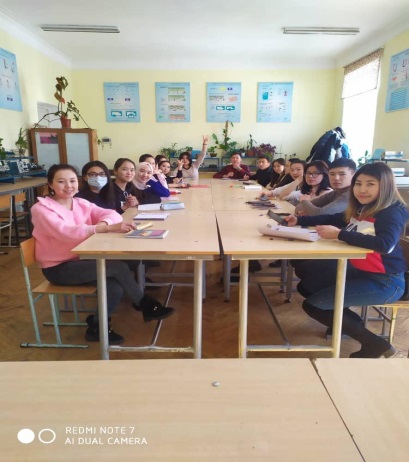         Наши студенты активно принимают участие в культурно-массовых мероприятиях факультета и университета. День студентов  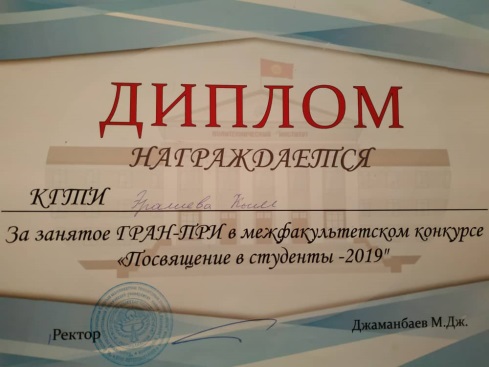 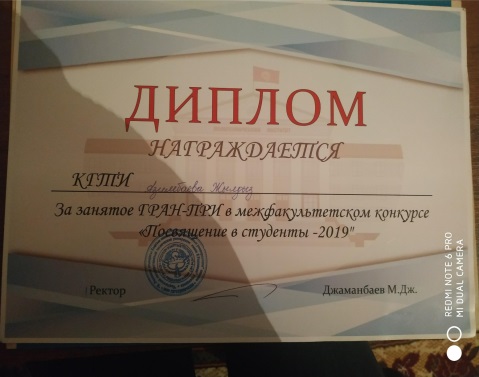 Юбилей Университета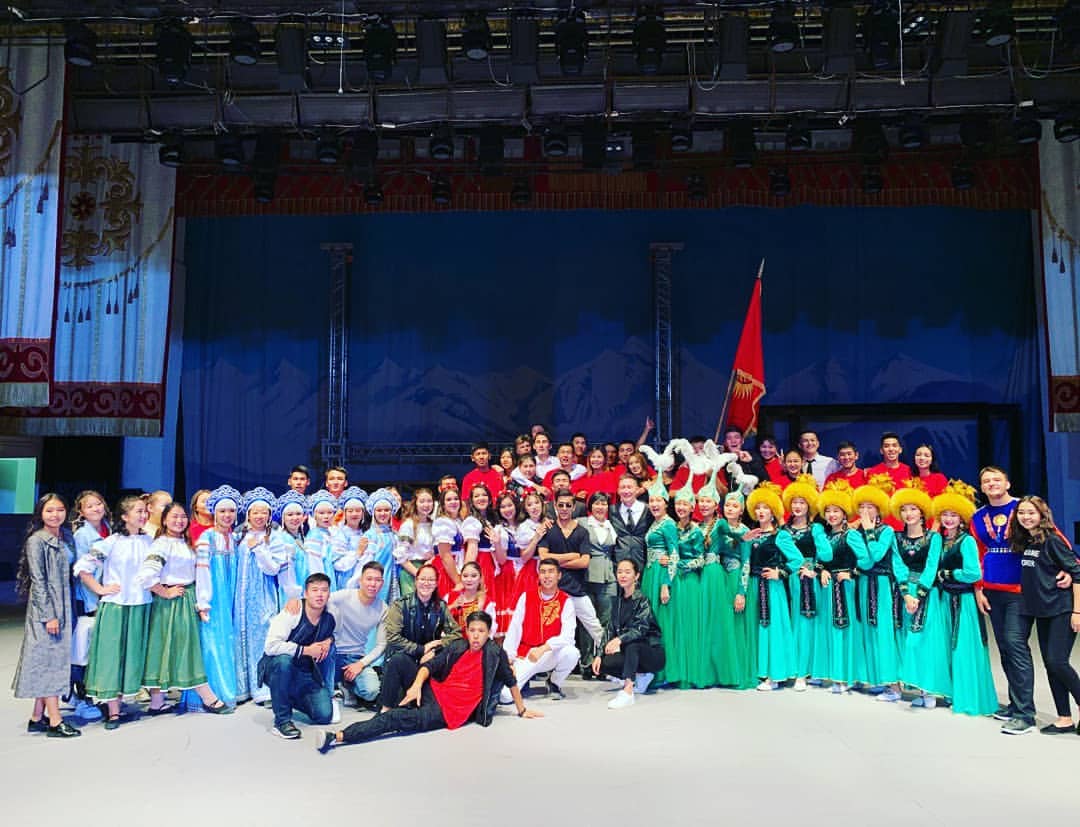 Конкурс «А ну-ка, девушки»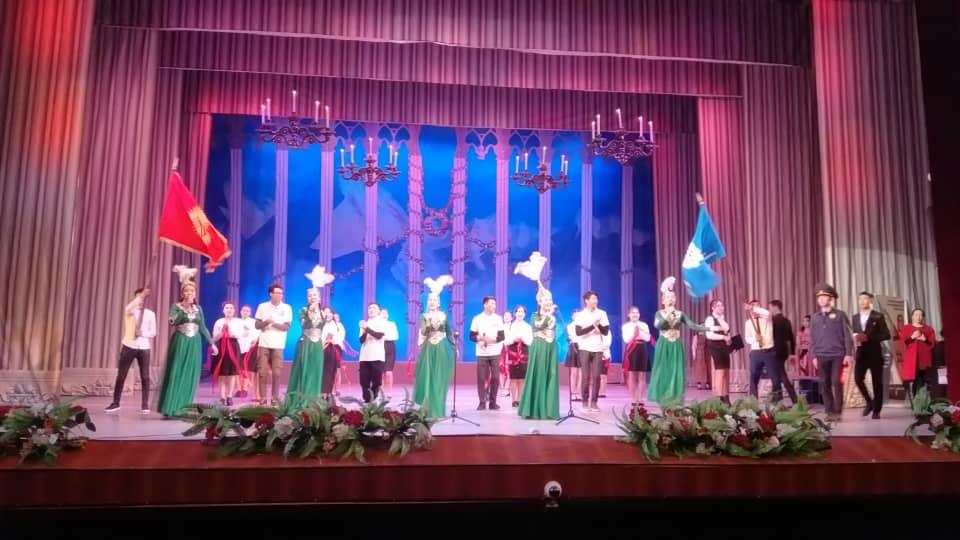 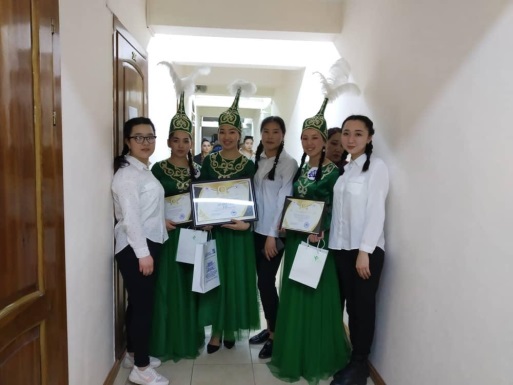 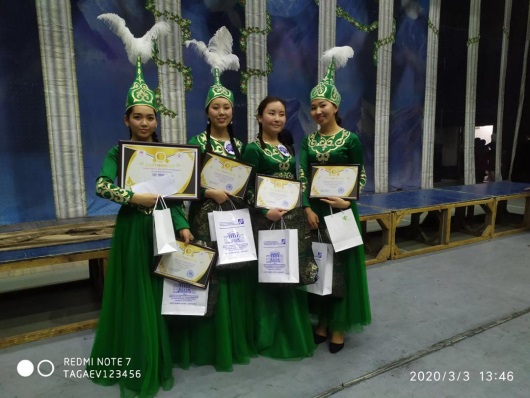 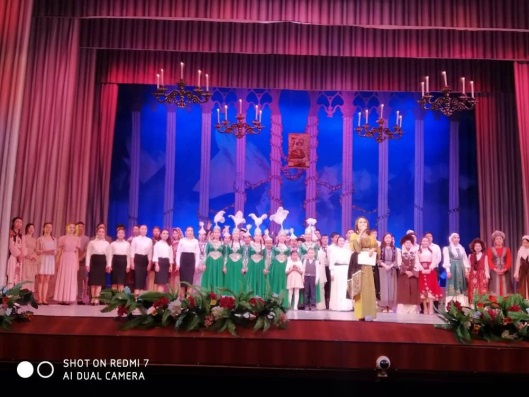 Межуниверситетский конкурс посвящённый ко дню 8-марта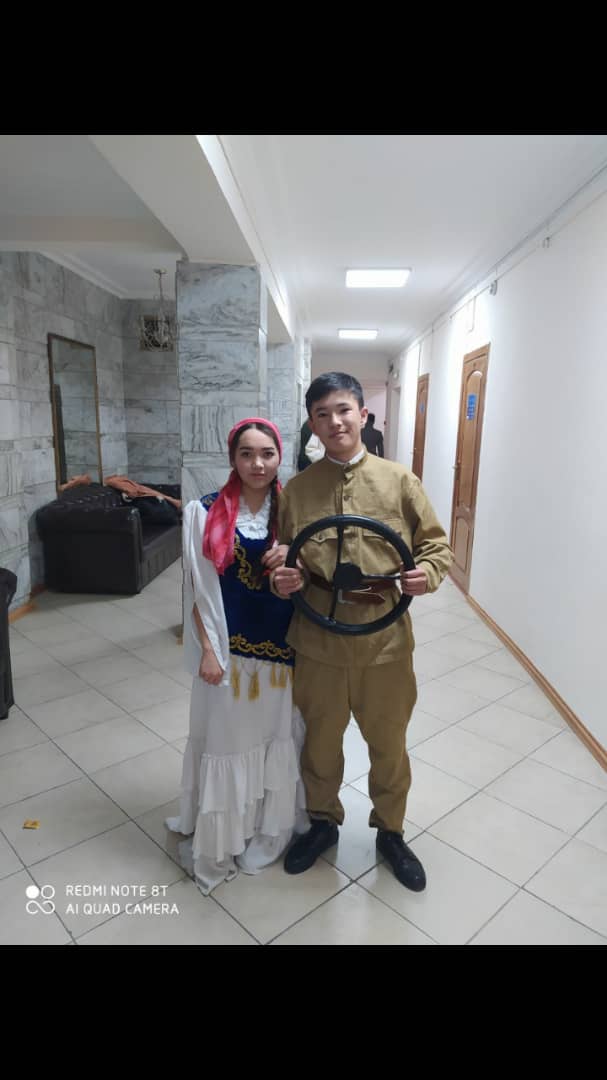 Протокол  № 11 от «8» июнь2020 г.                Зав. каф. ТППП                                  Мусульманова М.М.    Академический советник                       Куленбекова А.С.